What's the difference between a Home Equity Loan & Home Equity Line of Credit?Home Equity Loan	Home Equity Line of Credit (HELOC)Receive a lump sum of money upfront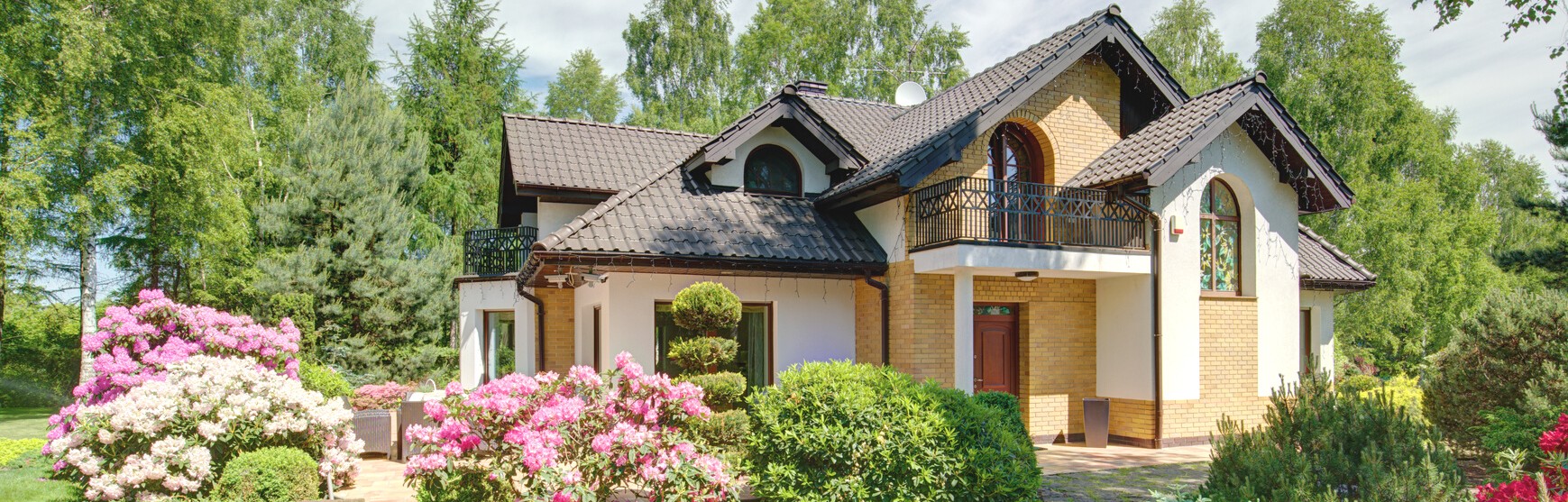 Fixed interest rate and a fixed monthly paymentLower interest rate compared to other loan options, such as a personal loanCan't take out more money for an emergency without another loanCall me today!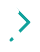 Access to a line of credit up to a certain amount. You choose how much (or how little) to useVariable interest rate -- your interest rate could decrease if your credit improves or market interest rates dropLower interest rate compared to other loan options, such as a personal loanCredit line available for use as you see fit (including emergencies)Interest-only payment optionsYour Name  youremail@youremail.com www.yourwebsite.com NMLS #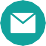 